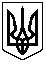 87 СЕСІЯ ЩАСЛИВЦЕВСЬКОЇ СІЛЬСЬКОЇ РАДИ7 СКЛИКАННЯРІШЕННЯ27.02.2019 р.                                          №1519с. ЩасливцевеПро встановлення туристичного збору на території Щасливцевської сільської ради на 2019 рікНа виконання приписів Закону України "Про внесення змін до Податкового кодексу України та деяких інших законодавчих актів України щодо покращення адміністрування та перегляду ставок окремих податків і зборів" (№ 2628-VIII), що набрав чинності 01.01.2019 р., та з метою приведення власного рішення 63 сесії Щасливцевської сільської ради 7 скликання №1070 від 26.06.2018 р. "Про місцеві податки та збори на території Щасливцевської сільської ради на 2019 рік", в частині що стосується туристичного збору, керуючись п.3 розділу II. Прикінцевих та перехідних положеннь цього закону, приписами Податкового кодексу України, ст. 26 Закону України "Про місцеве самоврядування в Україні", сесія Щасливцевської сільської ради ВИРІШИЛА:1. Встановити на території Щасливцевської сільської ради (КОАТУУ – 6522186500) туристичний збір, згідно з додатком 1 до цього рішення.2. Внести наступні зміни до рішенні 68 сесії Щасливцевської сільської ради 7 скликання від 26.06.2018 р. № 1070 "Про місцеві податки та збори на території Щасливцевської сільської ради на 2019 рік":- у пункті 3 слова "туристичний збір," – виключити;- додаток 4, до рішення – виключити.3. Встановити що це рішення набирає чинності з моменту оприлюднення.4. Доручити виконавчому комітету Щасливцевської сільської ради оприлюднити це рішення та у десятиденний строк з дня оприлюднення, надіслати це рішення до контролюючого органу - Головного управління ДФС у Херсонській області, Автономної Республіки Крим та м. Севастополі.4. Контроль за виконанням цього рішення покласти на постійну комісію Щасливцевської сільської ради з питань бюджету та управління комунальною власністю та постійну комісію Щасливцевської сільської ради з питань законності та державної регуляторної політики.Сільський голова                                                            В.О. ПлохушкоДодаток 1до рішення 87 сесії Щасливцевської сільської ради 7 скликання від 27.02.2019 р. №1519 "Про встановлення туристичного збору на території Щасливцевської сільської ради на 2019 рік"1. Туристичний збір1. Загальні засади.1.1. Туристичний збір - це місцевий збір, кошти від якого зараховуються до місцевого бюджету Щасливцевської сільської ради.1.2. У цьому додатку поняття вживаються у значенні визначеному Податковим кодексом України.2. Платники збору2.1. Платниками туристичного збору є громадяни України, іноземці, а також особи без громадянства, які прибувають на територію адміністративно-територіальної одиниці – Щасливцевської сільської ради (КОАТУУ – 6522186500), та тимчасово розміщуються у місцях проживання (ночівлі), визначених пунктом 5.1 цього додатку.2.2. Платниками туристичного збору не можуть бути особи, які:а) постійно проживають, у тому числі на умовах договорів найму, у населених пунктах Щасливцевської сільської ради – селах Щасливцеве, Генічеська Гірка, селищі Приозерне.б) особи визначені підпунктом "в" підпункту 14.1.213 пункту 14.1 статті 14 Податкового кодексу України, які прибули у відрядження або тимчасово розміщуються у місцях проживання (ночівлі), визначених підпунктом "б" пункту 5.1 цього додатку, що належать фізичним особам на праві власності або на праві користування за договором найму;в) інваліди, діти-інваліди та особи, що супроводжують інвалідів I групи або дітей-інвалідів (не більше одного супроводжуючого);г) ветерани війни;ґ) учасники ліквідації наслідків аварії на Чорнобильській АЕС;д) особи, які прибули за путівками (курсівками) на лікування, оздоровлення, реабілітацію до лікувально-профілактичних, фізкультурно-оздоровчих та санаторно-курортних закладів, що мають ліцензію на медичну практику та акредитацію центрального органу виконавчої влади, що реалізує державну політику у сфері охорони здоров’я;е) діти віком до 18 років;є) дитячі лікувально-профілактичні, фізкультурно-оздоровчі та санаторно-курортні заклади;ж) члени сім’ї фізичної особи першого та/або другого ступеня споріднення, визначені відповідно до підпункту 14.1.263 пункту 14.1 статті 14 Податкового кодексу України, які тимчасово розміщуються такою фізичною особою у місцях проживання (ночівлі), визначених підпунктом "б" пункту 5.1 цього додатку, що належать їй на праві власності або на праві користування за договором найму.3. Ставка туристичного збору3.1. Ставка туристичного збору встановлюється, за кожну добу тимчасового розміщення особи у місцях проживання (ночівлі), від розміру мінімальної заробітної плати, встановленої законом на 1 січня звітного (податкового) року, для однієї особи за одну добу тимчасового розміщення:- у місцях проживання (ночівлі), визначених підпунктом "а" пункту 5.1 цього додатку - для внутрішнього туризму та для в’їзного туризму – у розмірі 0,11 відсотки;- у місцях проживання (ночівлі), визначених підпунктом "б" пункту 5.1 цього додатку - для внутрішнього туризму та для в’їзного туризму – у розмірі 0,048 відсотки.4. База справляння збору4.1. Базою справляння туристичного збору є загальна кількість діб тимчасового розміщення у місцях проживання (ночівлі), визначених пунктом 5.1 цього додатку.5. Податкові агенти та місця проживання (ночівлі)5.1. Справляння туристичного збору здійснюється з тимчасового розміщення у таких місцях проживання (ночівлі):а) готелі, кемпінги, мотелі, гуртожитки для приїжджих, хостели, будинки відпочинку, туристичні бази, гірські притулки, табори для відпочинку, пансіонати та інші заклади готельного типу, санаторно-курортні заклади;б) житловий будинок, прибудова до житлового будинку, квартира, котедж, кімната, садовий будинок, дачний будинок, будь-які інші об’єкти, що використовуються для тимчасового проживання (ночівлі).5.2. Справляння туристичного збору здійснюватися такими податковими агентами:а) юридичними особами, філіями, відділеннями, іншими відокремленими підрозділами юридичних осіб згідно з пунктом 7.2 цього додатку, фізичними особами - підприємцями, які надають послуги з тимчасового розміщення осіб у місцях проживання (ночівлі), визначених пунктом 5.1 цього додатку;б) квартирно-посередницькими організаціями, які направляють неорганізованих осіб з метою їх тимчасового розміщення у місцях проживання (ночівлі), визначених підпунктом "б" пункту 5.1 цього додатку, що належать фізичним особам на праві власності або на праві користування за договором найму;в) юридичними особами, які уповноважуються Щасливцевською сільською радою, справляти туристичний збір на умовах договору, укладеного між ними та сільською радою.Перелік податкових агентів та інформація про них розміщуються та оприлюднюються на офіційному веб-сайті Щасливцевської сільської ради за електронною адресою - https://arabat-rada.gov.ua/.6. Особливості справляння збору6.1. Платники туристичного збору сплачують суму збору авансовим внеском перед тимчасовим розміщенням у місцях проживання (ночівлі) податковим агентам, які справляють збір за ставками визначеними пунктом 3.1 цього додатку, у місцях справляння збору та з дотриманням інших вимог, визначених відповідним рішенням Щасливцевської сільської ради.За один і той самий період перебування платника туристичного збору на території Щасливцевської сільської ради, повторне справляння збору, вже сплаченого таким платником збору, не допускається.6.2. Особа здійснює тимчасове розміщення платника збору у місцях проживання (ночівлі), що належать такій особі на праві власності або на праві користування, виключно за наявності у платника збору документа, що підтверджує сплату ним туристичного збору відповідно до Податкового кодексу України та рішення Щасливцевської сільської ради, з цього питання.6.3. У разі дострокового залишення особою, яка сплатила туристичний збір, території Щасливцевської сільської ради, сума надмірно сплаченого збору підлягає поверненню такій особі у встановленому Податковим кодексом України порядку.7. Порядок сплати збору7.1. Податкові агенти сплачують збір за своїм місцезнаходженням щоквартально, у визначений для квартального звітного (податкового) періоду строк та відповідно до податкової декларації за звітний (податковий) квартал.7.2. Податковий агент, який має підрозділ без статусу юридичної особи, що надає послуги з тимчасового розміщення у місцях проживання (ночівлі) не за місцем реєстрації такого податкового агента, зобов’язаний зареєструвати такий підрозділ як податкового агента туристичного збору у контролюючому органі за місцезнаходженням підрозділу.7.3. Базовий податковий (звітний) період дорівнює календарному кварталу.Секретар сільської ради                                                            І.В.Пуляєва